SPRINGFIELD YACHT  AND CANOE CLUB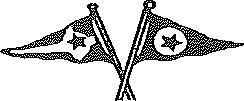 1210 River Road, Agawam, MA 01001Organized 1850 Incorporated 1885MEMBERSHIP APPLICATIONApplicants need to be sponsored by two voting members, both of whom must be in good standing. They shall submit a membership application provided by the Membership Committee. An applicant’s qualifications must be spoken for by one of the applicant's sponsors. In the absence of sponsors, the proposed member cannot be voted upon at that meeting. With the absence of either sponsor for two regular meeting$ the applicant's application must be resubmitted. Sponsors will be considered mentors for Flag members, responsible for introducing them at club functions until they attain active status.The first year of membership is at Flag status. After their first anniversary and a favorable interview with the Board, the member will be eligible for active membership status. Active status is voted on at the next regular meeting following the interview. Failure to appear for the interview shall result in the lapse of membership. In the event membership is not renewed, unused dues will be refunded.Flag members are non-voting members who will share the rights, privileges and responsibilities of the club. They cannot hold elected or appointed offices but may be required to serve on committees. Flag members are not entitled to distribution of the assets, if any, in the event of dissolution of the club.I have read and understand the bylaws pertaining to new members and would like to apply for membership. I have completed the membership application and included the application fee of 			$25.00* (One Time fee)the initiation fee of 				$200.00* (One Time fee)the annual dues of 				$434.00* For a total amount enclosed of 		$659.00 (no cash, please) *Note: Alt fees collected shall be refunded in the event the applicant is not approved for membership.For processing, send to Springfield Yacht and Canoe Club, 1210 River Road, Agawam, MA 01001; Attention: Membership Chairman.Please fill out th4 following requested InformationFor Office use onlySponsorSponsorSponsorSponsorCo-SponsorCo-SponsorCo-SponsorCo-SponsorCo-SponsorNameNameNameNameSpouse NameSpouse NameSpouse NameSpouse NameSpouse NameStreet AddressStreet AddressStreet AddressStreet AddressStreet AddressStreet AddressStreet AddressStreet AddressStreet AddressCity, State, Zip CodeCity, State, Zip CodeCity, State, Zip CodeCity, State, Zip CodeCity, State, Zip CodeCity, State, Zip CodeCity, State, Zip CodeCity, State, Zip CodeCity, State, Zip CodeHome PhoneHome PhoneHome PhoneHome PhoneBusiness/Cell PhoneBusiness/Cell PhoneBusiness/Cell PhoneBusiness/Cell PhoneBusiness/Cell PhoneDo you presently have a boatYesNoPower Power SailCanoeRowingOtherWhere is your boat presently kept?Where is your boat presently kept?Where is your boat presently kept?Where is your boat presently kept?Where is your boat presently kept?Where is your boat presently kept?Where is your boat presently kept?Where is your boat presently kept?Where is your boat presently kept?Briefly state your reason (s) for wanting to join the Springfield Yacht and Canoe ClubBriefly state your reason (s) for wanting to join the Springfield Yacht and Canoe ClubBriefly state your reason (s) for wanting to join the Springfield Yacht and Canoe ClubBriefly state your reason (s) for wanting to join the Springfield Yacht and Canoe ClubBriefly state your reason (s) for wanting to join the Springfield Yacht and Canoe ClubBriefly state your reason (s) for wanting to join the Springfield Yacht and Canoe ClubBriefly state your reason (s) for wanting to join the Springfield Yacht and Canoe ClubBriefly state your reason (s) for wanting to join the Springfield Yacht and Canoe ClubBriefly state your reason (s) for wanting to join the Springfield Yacht and Canoe ClubWhat type of work are you willing to do to help maintain the club’s facility?What type of work are you willing to do to help maintain the club’s facility?What type of work are you willing to do to help maintain the club’s facility?What type of work are you willing to do to help maintain the club’s facility?What type of work are you willing to do to help maintain the club’s facility?What type of work are you willing to do to help maintain the club’s facility?What type of work are you willing to do to help maintain the club’s facility?What type of work are you willing to do to help maintain the club’s facility?What type of work are you willing to do to help maintain the club’s facility?Do y9ou have any special skill or talents you would like to share?Do y9ou have any special skill or talents you would like to share?Do y9ou have any special skill or talents you would like to share?Do y9ou have any special skill or talents you would like to share?Do y9ou have any special skill or talents you would like to share?Do y9ou have any special skill or talents you would like to share?Do y9ou have any special skill or talents you would like to share?Do y9ou have any special skill or talents you would like to share?Do y9ou have any special skill or talents you would like to share?White - membershipYellow - SecretaryPink - TreasurerGold - Applicant